 Case Background	On May 5, 2016, Gulf Power Company (Gulf or Company) filed a letter notifying the Commission of the change in status of Gulf’s ownership interest in the Plant Scherer Unit No. 3 (Scherer Unit 3) and the associated common facilities.  In addition to notifying the Commission that Plant Scherer is now dedicated to serving native load customers, Gulf specifically requested that it may: 1) stop making adjustments to its monthly Earning Surveillance Reports (ESRs) to remove Scherer Unit 3’s related investment and expenses from the retail jurisdictional rate of return calculation to the extent that it is not currently committed to off system sales; and 2) reflect the Scherer Unit 3 as a native load serving resource in all other regulatory filings with the Commission. The Company has been making adjustments to remove Scherer Unit 3 from retail jurisdictional filings since 1990 pursuant to Order No. 23573.  The Office of Public Counsel filed a Notice of Intervention in this docket on July 21, 2016.  Also, by letter dated July 27, 2016, the Sierra Club urged the Commission to deny the Company’s request or to defer its decision on this item, citing what the Sierra Club believes are substantive omissions in the Company’s request. This recommendation addresses the requested change in status for the Scherer Unit 3. The Commission has jurisdiction over this matter pursuant to Section 366.04, Florida Statutes (F.S.).Discussion of IssuesIssue 1:	  Should the Commission approve Gulf's petition to acknowledge the change in status of the Scherer Unit 3?Recommendation:  No.  Gulf’s petition to include Scherer Unit 3 in retail jurisdictional rate base should be fully vetted in a future regulatory proceeding.  In accordance with Order No. 23573, the Company should continue to make adjustments to its monthly Earnings Surveillance Reports (ESRs), and all other regulatory filings with the Commission, to remove Scherer Unit 3’s related investment and expenses from the retail jurisdictional rate base. (Mouring, Lee)Staff Analysis:  As stated in the case background, Gulf requested that it may: 1) stop making adjustments to its monthly ESRs to remove Scherer Unit 3’s related investment and expenses from the retail jurisdictional rate of return calculation to the extent that it is not currently committed to off system sales; and 2) reflect the Scherer Unit 3 as a native load serving resource in all other regulatory filings with the Commission.In its petition, the Company stated that the first of three existing long-term off system sales contracts expired at the end of 2015, releasing approximately 52 percent of Gulf’s ownership in Scherer Unit 3, and an additional contract expiring in May 2016, releasing an additional 24 percent of Gulf’s ownership in Scherer Unit 3 to be used in serving its native load customers.  The final long-term contract is set to expire in December 2019, which will then enable Gulf to dedicate 100 percent of the capacity of its ownership in Scherer Unit 3 to serving its native load customers.  Gulf also stated that its ownership interest in Scherer Unit 3 has always been to ultimately serve its native load customers, and the long-term off system sales contracts served to bridge the gap in time between the commercial operation date of Scherer Unit 3 and the anticipated need of the generation to serve native load customers. In its petition, the Company cites two Commission Orders in support of its assertion that its ownership interest in Scherer Unit 3 was deemed prudent by the Commission in lieu of constructing new generating assets at its Carryville site, and that it was always intended to serve native load customers.Staff agrees that the Commission has acknowledged in previous Orders that the decision to not construct a new generating asset at the Carryville site, and purchase an ownership interest in Scherer Unit 3 was found to be reasonable.  However, with the passage of time since those Orders were issued, Gulf is situated differently from a generation standpoint.  Therefore, staff believes that the inclusion of Scherer Unit 3 in retail jurisdictional rate base should be fully vetted in a future regulatory proceeding.  A formal hearing on this matter would afford all parties an opportunity to fully litigate the matter.  In accordance with Order No. 23573, the Company should continue to make adjustments to its monthly ESRs, and all other regulatory filings with the Commission, to remove Scherer Unit 3’s related investment and expenses from the retail jurisdictional rate base.  However, staff believes the Company may, at its discretion, make adjustments to its monthly ESRs to include Scherer Unit 3 in the “Proforma Basis” balances, but the “FPSC Adjusted Basis” should continue to remove Scherer Unit 3’s related investment and expenses. Issue 2:	  Should this docket be closed?Recommendation:  If the Commission approves staff’s recommendation, this docket should be closed. (Janjic)Staff Analysis:  If the Commission approves staff’s recommendation, this docket should be closed.State of Florida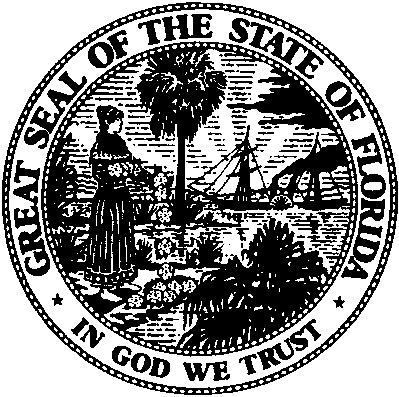 State of FloridaPublic Service CommissionCapital Circle Office Center ● 2540 Shumard Oak Boulevard
Tallahassee, Florida 32399-0850-M-E-M-O-R-A-N-D-U-M-Public Service CommissionCapital Circle Office Center ● 2540 Shumard Oak Boulevard
Tallahassee, Florida 32399-0850-M-E-M-O-R-A-N-D-U-M-DATE:July 28, 2016July 28, 2016July 28, 2016TO:Office of Commission Clerk (Stauffer)Office of Commission Clerk (Stauffer)Office of Commission Clerk (Stauffer)FROM:Division of Accounting and Finance (Mouring)Division of Engineering (Lee)Office of the General Counsel (Janjic)Division of Accounting and Finance (Mouring)Division of Engineering (Lee)Office of the General Counsel (Janjic)Division of Accounting and Finance (Mouring)Division of Engineering (Lee)Office of the General Counsel (Janjic)RE:Docket No. 160134-EI – Petition for accounting recognition of Gulf Power Company's ownership in Plant Scherer as being in service to retail customers.Docket No. 160134-EI – Petition for accounting recognition of Gulf Power Company's ownership in Plant Scherer as being in service to retail customers.Docket No. 160134-EI – Petition for accounting recognition of Gulf Power Company's ownership in Plant Scherer as being in service to retail customers.AGENDA:08/09/16 – Regular Agenda – Interested Persons May Participate08/09/16 – Regular Agenda – Interested Persons May Participate08/09/16 – Regular Agenda – Interested Persons May ParticipateCOMMISSIONERS ASSIGNED:COMMISSIONERS ASSIGNED:COMMISSIONERS ASSIGNED:All CommissionersPREHEARING OFFICER:PREHEARING OFFICER:PREHEARING OFFICER:AdministrativeCRITICAL DATES:CRITICAL DATES:CRITICAL DATES:NoneSPECIAL INSTRUCTIONS:SPECIAL INSTRUCTIONS:SPECIAL INSTRUCTIONS:None